APSTIPRINĀTIRēzeknes novada domes 2017.gada 17.augusta sēdē(protokols Nr.20, 4.§) Rēzeknes novada pašvaldības nekustamā īpašuma „Muzejs” ar kadastra Nr.7880 004 0312 IZSOLES NOTEIKUMIVispārīgie noteikumiŠie noteikumi paredz kārtību, kādā organizējama pašvaldības nekustamā īpašuma „Muzejs” ar kadastra Nr.7880 004 0312 atsavināšanas procedūra, pārdodot mutiskā izsolē. Izsoli organizē atbilstoši Publiskas personas mantas atsavināšanas likumam, kas reglamentē jautājumus, kuri nav noteikti šajos noteikumos un Rēzeknes novada domes 2017.gada 17.augusta lēmumam „Par Rēzeknes novada pašvaldības nekustamā īpašuma nekustamā īpašuma „Muzejs” ar kadastra numuru 7880 004 0312 izsoles atzīšanu par nenotikušu un pārdošanu atkārtotā mutiskā izsolē ar augšupejošu soli”.Izsoli organizē un vada Rēzeknes novada domes izveidotā izsoles komisija.Izsole notiks Parka ielā 1, Puša, Pušas pagastā, Rēzeknes novadā, Pušas pagasta pārvaldes  telpās  2017.gada 2.oktobrī plkst.10:00Izsoles veids – mutiska izsole ar augšupejošu soli.Nekustamā īpašuma nosacītā cena –  6617,80 EUR (seši tūkstoši seši simti septiņpadsmit euro, 80 centi), kas ir arī izsoles sākumcena. Visa nosolītā nekustamā īpašuma cena tiek samaksāta euro  divu nedēļu laikā no izsoles dienas.Izsoles solis –     100,00 EUR (viens simts euro, 00 centi).Nodrošinājuma nauda – 10 % no nekustamā īpašuma nosacītās cenas, t.i. 661,78 EUR (seši simti sešdesmit viens euro 00 centi), kas jāieskaita Maltas pagasta pārvaldes, reģ.Nr.90000048449 AS Swedbank, bankas kods HABALV22, kontā LV03HABA0551031900644 . Nodrošinājums uzskatāms par iesniegtu, ja attiecīgā naudas summa ir ieskaitīta norādītajā bankas kontā .Reģistrācijas maksa – nav paredzēta.Sludinājumi par nekustamā īpašuma izsoli publicējami laikrakstā „Latvijas Vēstnesis” laikrakstā „Rēzeknes Vēstis ” un Rēzeknes novada pašvaldības mājas lapā. Paziņojums par izsoli izliekams Pušas pagasta pārvaldes telpās.Ar izsoles noteikumiem var iepazīties un saņemt Pušas pagasta pārvaldes kasieres-lietvedes kabinetā, Parka ielā 1, Pušā, Pušas pagasts, Rēzeknes novads, darba dienās no plkst. 8:00 līdz plkst.16:00. Ar izsoles noteikumiem var iepazīties arī elektroniski Rēzeknes novada pašvaldības mājas lapā www.rezeknesnovads.lv. 1.11.Izsoles rezultātus apstiprina Rēzeknes novada dome.Nekustamā īpašuma raksturojumsNekustamais īpašums „Muzejs” ar kadastra Nr.7880 004 0312 sastāv no zemesgabala ar kadastra apzīmējumu 7880 004 0312 – 0,21 ha platībā un nedzīvojamās ēkas ar  kadastra apzīmējumu 7880 004 0312 001.         Nekustamais īpašums ir reģistrēts Rēzeknes zemesgrāmatu nodaļā, nodalījuma Nr.1000 0052 7510 ar Rēzeknes zemesgrāmatu nodaļas tiesneses Diānas Koroševskas 2013.gada 27.novembra lēmumu (žurnāla Nr. 300003547320) uz Rēzeknes novada pašvaldības, nodokļu maksātāja reģistrācijas Nr.90009112679, vārda. Rēzeknes novada Pušas pagasta teritorijas plānojumā zemes gabalam noteikta plānotā     (atļautā) izmantošana – pārējo sabiedriskās nozīmes objektu apbūve. Nekustamo īpašumu var apskatīt darba dienās līdz 2017.gada 29.septembrim, iepriekš zvanot pa tālruni 25444094.Izsoles priekšnoteikumiIzsoles dalībnieku reģistrācija tiek uzsākta pēc sludinājuma publikācijas laikrakstā „Latvijas Vēstnesis”.Par izsoles dalībnieku var kļūt jebkura fiziska vai juridiska persona, kura saskaņā ar Latvijas Republikā spēkā esošajiem normatīvajiem  var iegūt īpašumā nekustamo īpašumu un noteiktajā termiņā ir izpildījusi šajos noteikumos noteiktos priekšnoteikumus.Izsoles dalībniekus reģistrē Pušas pagasta pārvaldē, Parka ielā 1, Puša, Pušas pagastā, Rēzeknes novadā, lietvedes kabinetā līdz 2017.gada 2.oktobrim plkst.9:00 darba  dienās  no plkst. 8:00 līdz plkst.16:00.Personām, kuras vēlas reģistrēties, jāiesniedz šādi dokumenti: fiziskai personai, uzrādot pasi:3.4.1.1. Maltas pagasta pārvaldes struktūrvienībai „Pušas pagasta pārvalde” adresēts pieteikums par piedalīšanos izsolē ar apliecinājumu pirkt nekustamo īpašumu saskaņā ar izsoles noteikumiem;3.4.1.2. fiziskās personas ziņas par konta numuru un banku;3.4.1.3. dzīvesvietas deklarēšanas izziņas kopija,3.4.1.4. kvīts par nodrošinājuma naudas maksu.juridiskai personai:3.4.2.1. Maltas pagasta pārvaldes struktūrvienībai „Pušas pagasta pārvalde” adresēts pieteikums par piedalīšanos izsolē ar apliecinājumu pirkt nekustamo īpašumu saskaņā ar izsoles noteikumiem; 	3.4.2.2. spēkā esošu  kopija;	3.4.2.3. reģistrācijas apliecības kopija;	3.4.2.4. juridiskas personas  par nekustamā īpašuma iegādi;	3.4.2.5. bankas uzziņa par norēķinu kontu;	3.4.2.6. Valsts ieņēmumu dienesta  (oriģināls) par to, ka juridiskā persona ir samaksājusi visus normatīvajos  paredzētos nodokļus, nodevas un valsts obligātās apdrošināšanas maksājumus;	3.4.2.7. ārvalstu juridiskai personai jāiesniedz tās apkalpojošās Latvijas un ārvalsts bankas  par finanšu resursu pieejamību;	3.4.2.8. kvīts par  nodrošinājuma naudas samaksu. Dokumentu kopijām ir jābūt  apliecinātām.Ja persona ir izpildījusi šo noteikumu 3.4.punkta un tā apakšpunktu prasības, tā tiek reģistrēta izsoles dalībnieku reģistrācijas lapā, kurā norāda: dalībnieka kārtas numuru; fiziskai personai – vārdu, uzvārdu, personas kodu, dzīvesvietas adresi, juridiskai personai – nosaukumu, reģistrācijas numuru, juridisko adresi, atzīmi par šo noteikumu 3.4.punkta apakšpunktos iesniegtajiem dokumentiem (Pielikums Nr.1). Reģistrētajam izsoles dalībniekam izsniedz reģistrācijas apliecību (Pielikums Nr.2).Izsoles dalībnieks netiek reģistrēts, ja:nav iesniedzis visus šo noteikumu 3.4.punkta apakšpunktos noteiktos dokumentus;vēl nav iestājies vai jau beidzies reģistrācijas termiņš.Izsoles komisija sastāda to personu sarakstu, kuras ir izpildījušas izsoles priekšnoteikumus (Pielikums Nr.3).Izsoles komisija nav tiesīga, līdz izsoles sākumam iepazīstināt fiziskās personas un juridiskās personas ar ziņām par izsoles dalībniekiem.Izsoles noriseIzsoles gaita tiek protokolēta. Izsoles protokolā atspoguļo visas komisijas priekšsēdētāja un izsoles dalībnieku darbības izsoles gaitā. Protokolu paraksta visi komisijas locekļi (Pielikums Nr.4).Izsole var notikt arī tad, ja reģistrējies un uz izsoli ir ieradies tikai viens dalībnieks un nekustamā īpašuma nosacītā cena tiek pārsolīta vismaz par vienu soli. Ja noteiktajā laikā ir reģistrējušies vairāk par 1 (vienu) dalībnieku un uz izsoli ierodas tikai 1 (viens) dalībnieks, izsoles vadītājs paziņo par izsoles uzsākšanu.Dalībniekiem, kuri nav ieradušies uz izsoli, tiek atmaksāta nodrošinājuma nauda.Ja izsole nenotiek, reģistrētajam dalībniekam ir tiesības pieprasīt iemaksāto nodrošinājuma naudu.Ja dalībnieks nepieprasa iemaksāto summu, viņam ir tiesības saņemt jaunu reģistrācijas apliecību un piedalīties atkārtotā izsolē bez šo noteikumu 3.4.punkta apakšpunktos minēto dokumentu uzrādīšanas un iesniegšanas.Ja izsoles dalībnieks neierodas uz atkārtotās izsoles pārreģistrāciju, viņš zaudē tiesības piedalīties šajā izsolē, un viņam tiek atmaksāta nodrošinājuma nauda. Izsoles dalībnieks pie ieejas izsoles telpā uzrāda reģistrācijas apliecību, uz kuras pamata viņiem izsniedz kartīti ar numuru, kas atbilst reģistrācijas lapā un reģistrācijas apliecībā ierakstītajam kārtas numuram.Izsoles dalībnieki pirms izsoles sākšanas paraksta izsoles noteikumus.Izsoli vada izsoles komisijas priekšsēdētājs vai kāds no izsoles komisijas locekļiem.Izsolē starp izsoles dalībniekiem aizliegta vienošanās, skaļa uzvedība un traucējumi, kas varētu iespaidot izsoles rezultātus un gaitu.Komisijas priekšsēdētājs, atklājot izsoli, iepazīstina ar komisijas sastāvu un pārliecinās par izsoles dalībnieku ierašanos saskaņā ar dalībnieku reģistrācijas sarakstu.Izsoles dalībnieku sarakstā ieraksta katra dalībnieka vārdu, uzvārdu vai nosaukumu, kā arī pārstāvju, pilnvarotās personas vārdu un uzvārdu. Pilnvarotajai personai jāiesniedz , pārstāvim jāuzrāda dokuments, kas apliecina tā pārstāvības tiesības.Komisijas priekšsēdētājs īsi raksturo pārdodamo nekustamo īpašumu, paziņo nosacīto (sākotnējo) cenu, kā arī izsoles soli – summu par kādu nosacītā (sākotnējā) cena tiek paaugstināta ar katru nākamo solījumu.Izsoles dalībnieks izsoles gaitā var nosaukt lielāku pārdodamā nekustamā īpašuma cenu, kuras solis nav lielāks par 10% no nosacītās cenas, t.i., par  661,78 EUR (seši simti sešdesmit viens euro 00 centi). Pēc komisijas priekšsēdētāja  sākas solīšanas process.Komisijas priekšsēdētājs nosauc izsolāmā nekustamā īpašuma sākotnējo cenu un jautā: “Kas sola vairāk?”Izsoles dalībnieki solīšanas procesā paceļ savu reģistrācijas kartīti ar numuru. Komisijas priekšsēdētājs paziņo solītāja reģistrācijas numuru un piedāvāto cenu. Ja neviens no dalībniekiem vairs augstāku cenu nepiedāvā, izsoles vadītājs trīs reizes atkārto pēdējo augstāko cenu un fiksē to ar āmura piesitienu. Pēc āmura pēdējā (trešā) piesitiena, nekustamais īpašums ir pārdots personai, kas solījusi pēdējo augstāko cenu. Dalībnieka reģistrācijas numurs un solītā cena tiek ierakstīta protokolā.Procesa gaitā, atsakoties no turpmākās solīšanas, katrs nekustamā īpašuma izsoles dalībnieks apstiprina ar parakstu izsoles  savu pēdējo nosolīto cenu.Dalībnieks, kas piedāvājis visaugstāko cenu, pēc nosolīšanas nekavējoties uzrāda izsoles komisijai savu reģistrācijas apliecību un ar savu parakstu  apliecina tajā norādītās cenas atbilstību nosolītajai cenai.Izsoles dalībnieks, kurš nekustamo īpašumu nosolījis, bet nevar komisijai uzrādīt reģistrācijas apliecību un neparakstās , tādējādi ir atteicies no nosolītā nekustamā īpašuma. Pēc komisijas  viņš tiek svītrots no dalībnieku saraksta un viņam netiek atmaksāta nodrošinājuma nauda. Ja pēc tam izsolē ir palikuši vismaz divi dalībnieki, tiek izdarīts attiecīgs ieraksts , un izsole nekavējoties tiek atkārtota. Ja palicis tikai viens dalībnieks, komisija rīkojas atbilstoši šo noteikumu 4.2.punktam.Pēc visu  eksemplāru parakstīšanas dalībnieks, kas nosolījis nekustamo īpašumu, saņem  par izsolē iegūto nekustamo īpašumu.  norādīta nosolītā nekustamā īpašuma cena un samaksas kārtība (Pielikums Nr.5 ). Izsoles dalībniekiem, kuri nav nosolījuši nekustamo īpašumu, atmaksā nodrošinājuma naudu 30 (trīsdesmit) dienu laikā. Samaksas kārtībaNosolītājam sava piedāvātā augstākā summa, atrēķinot iemaksāto nodrošinājuma naudu, jāsamaksā par nosolīto nekustamo īpašumu līdz 2017.gada 16.oktobrim ar pārskaitījumu izziņā norēķinam par izsolē iegūto nekustamo īpašumu norādītajā norēķinu kontā.Ja nosolītājs līdz 2017.gada 16.oktobrim nav samaksājis nosolīto summu, komisijai ir tiesības piedāvāt pirkt nekustamo īpašumu izsoles dalībniekam, kurš nosolītāja, piedāvājis nākamo augstāko cenu. Šādam izsoles dalībniekam ir tiesības 7 (septiņu) dienu laikā no piedāvājuma saņemšanas dienas paziņot komisijai par nekustamā īpašuma pirkšanu par paša nosolīto augstāko cenu. Ja izsoles dalībnieks nesniedz atbildi noteiktajā termiņā, tiek uzskatīts, ka viņš ir noraidījis komisijas piedāvājumu. Ja izsoles dalībnieks piekrīt komisijas piedāvājumam, nosolītā summa, saskaņā ar izziņu norēķinam, par izsolē iegūto nekustamo īpašumu jāsamaksā 14 (dienu) dienu laikā no paziņojuma saņemšanas dienas.Nokavējot noteikto samaksas termiņu, nosolītājs zaudē iemaksāto nodrošinājumu. Ja izsoles dalībniekam, kurš pēc nosolītāja, piedāvājis nākošo augstāko cenu, izsoles noteikumu noteiktajā termiņā neveic nosolītās summas samaksu, viņš zaudē samaksāto nodrošinājumu. Šajā gadījumā izsoli atzīst par nenotikušu un Rēzeknes novada dome lemj par atkārtotu izsoli.Nenotikusi izsoleIzsole atzīstama par nenotikušu, ja:noteiktajā laikā ir reģistrējušies vairāk par vienu dalībnieku, bet uz izsoli neviens neierodas;neviens dalībnieks nav pārsolījis izsoles sākumcenu;noteiktajā termiņā neviens dalībnieks nav reģistrējies;nosolītājs ir tāda persona, kura nevar slēgt darījumus vai kurai nebija tiesību piedalīties izsolē;nosolītājs vai izsoles dalībnieks, kas piedāvājis nākošo augstāko cenu pēc nosolītāja, noteiktajā laikā nav samaksājuši nosolīto nekustamā īpašuma cenu.Izsoles rezultātu apstiprināšana un pirkuma  slēgšanaIzsoles  komisija apstiprina 7(septiņu) dienu laikā no izsoles dienas.Izsoles rezultātus apstiprina Rēzeknes novada dome ne vēlāk kā 30 dienu laikā pēc  noteikumu 5.1.punktā noteikto maksājumu  nokārtošanas.Pirkuma  paraksta 30 dienu laikā pēc izsoles rezultātu apstiprināšanas dienas.Komisijas  pārsūdzēšanaIzsoles dalībniekiem ir tiesības iesniegt sūdzību Rēzeknes novada domei  par komisijas veiktajām darbībām 5 dienu laikā no izsoles dienas.Ja komisijas  tiek pārsūdzēts, pagarina šo noteikumu 7.2.punktā noteikto termiņu par sūdzības izskatīšanas laiku.Domes priekšsēdētājs 							M.ŠvarcsIzsoles noteikumu 1. pielikums Rēzeknes novada pašvaldības Maltas pagasta pārvaldes struktūrvienība „Pušas pagasta pārvalde” Parka iela 1, Puša, Pušas pagasts, Rēzeknes novadsIZSOLES DALĪBNIEKU REĢISTRĀCIJAS LAPAnekustamā īpašuma izsolei 2017.gada 2.oktobrīIzsoles noteikumu 2. pielikums Rēzeknes novada pašvaldības Maltas pagasta pārvaldes struktūrvienība ”Pušas pagasta pārvalde”Parka iela 1, Puša, Pušas pagasts, Rēzeknes novadsREĢISTRĀCIJAS APLIECĪBA Nr.__ Izsoles dalībnieka vārds, uzvārds, juridiskas personas pilns nosaukums ______________________________________________________________________________________________________________________________________________________dzīves vieta vai juridiskā adrese, tālruņa numurs ______________________________________________________________________________________________________________________________________________________nomaksājis (-usi) nodrošinājumu -  661,78 EUR (seši simti sešdesmit viens euro 00 centi) un ieguvis (-usi) tiesības piedalīties izsolē, kura notiks Rēzeknes novada pašvaldības Pušas  pagasta pārvaldes telpās  2017. gada 2.oktobrī plkst. 10:00 un kurā tiks izsolīts  īpašums „Muzejs” ar kadastra Nr.7880 004 0312, kas sastāv no zemes gabala ar kadastra apzīmējumu 7880 004 0312 – 0,21 ha platībā un nedzīvojamās ēkas ar kadastra apzīmējumu 7880 004 0312 001.  Izsolāmā objekta nosacītā cena (izsoles sākumcena) 6617,80 EUR (seši tūkstoši seši simti septiņpadsmit euro, 80 centi). Apliecība izdota 2017.gada _______________Reģistrators _____________________________________                ______________________                                           ( vārds, uzvārds )                                            (paraksts)Z.v.Izsoles noteikumu 3.pielikums Rēzeknes novada pašvaldības Maltas pagasta pārvaldes struktūrvienība „Pušas pagasta pārvalde” Parka iela 1, Puša, Pušas pagasts,  Rēzeknes novadsIZSOLES DALĪBNIEKU SARAKSTS	Izsoles laiks un vieta - 2017.gada 2.oktobrī, plkst.10:00 Pušas pagasta pārvaldes telpās:  Parka iela  1, Puša, Pušas pagasts, Rēzeknes novads	Izsolāmā nekustamā īpašuma nosaukums un atrašanās vieta – nekustamais īpašums „Muzejs” ar kadastra Nr.7880 004 0312, atrodas Pilskalna ielā 1, Pušā, Pušas pagastā, Rēzeknes novadā.	Izsolāmā nekustamā īpašuma sākumcena - 6617,80 EUR (seši tūkstoši seši simti septiņpadsmit euro, 80 centi) Izsoles noteikumu 4. pielikums Rēzeknes novada pašvaldības Maltas pagasta pārvaldes struktūrvienība „Pušas pagasta pārvalde” Parka iela 1, Puša, Pušas pagasts, Rēzeknes novadsIZSOLES PROTOKOLS Izsoles laiks un vieta - 2017.gada 2.oktobrī plkst.10:00 Pušas pagasta pārvaldes telpās: Parka iela 1, Puša, Pušas pagasts, Rēzeknes novads	Izsolāmā nekustamā īpašuma nosaukums un atrašanās vieta – nekustamais īpašums „Muzejs” ar kadastra Nr.7880 004  0312, kas sastāv no zemes gabala  ar kadastra Nr. 7880 004 0312 – 0,21ha platībā un nedzīvojamās ēkas (bijusī pagasta pārvaldes administrācijas ēka) ar kadastra Nr.7880 004 0312 001 , atrodas  Pilskalna ielā 1, Pušā, Pušas  pagastā, Rēzeknes novadā.	Izsolāmā nekustamā  īpašuma izsoles sākumcena - 6617,80 EUR (seši tūkstoši seši simti septiņpadsmit euro, 80 centi)	Izsolē piedāvātā augstākā cena (summa ar cipariem un vārdiem) ________________________________________________________________________ (izsoles dalībnieka, kurš par objektu nosolījis augstāko cenu - vārds, uzvārds, juridiskās personas pilns nosaukums)______________________________________________________________ ________________________________________________________________________ reģistrācijas kartītes nr._____Iemaksāts  nodrošinājums 661,78 EUR (seši simti sešdesmit viens euro 00 centi) apmērā.	Pircējam ___________________  līdz 2017.gada 16.oktobrim (divu nedēļu laikā) jāpārskaita izsoles komisijas norādītajā Maltas  pagasta pārvaldes kontā LV03HABA0551031900644.	Pircējs apņemas nomaksāt visu summu līdz 2017.gada 16.oktobrim.Izsoles komisijas priekšsēdētājs ________________ V.AfanasjevsZ.v. Komisijas locekļi: ________________ V.Paplavska________________ V.ŠmaukstelisPircējs___________________ Izsoles noteikumu 5.pielikumsRēzeknes novada pašvaldības Maltas pagasta pārvaldes struktūrvienība „Pušas pagasta pārvalde” Parka iela 1, Puša, Pušas pagasts, Rēzeknes novadsI Z Z I Ņ A
norēķinam par izsolē iegūto objektu Izsoles dalībnieka, izsolāmā objekta nosolītāja, vārds, uzvārds, juridiskās personas pilns nosaukums ____________________________________________________________________________________________________________________________adrese un tālruņa numurs_______________izsolē, kas notika 2017.gada 2.oktobrī  plkst.10:00, Pušas   pagasta pārvaldes telpās: Parka ielā 1, Pušas ciemā, Pušas pagastā, Rēzeknes novadā, ieguva īpašumā nekustamo īpašumu ”Muzejs” ar kadastra Nr.7880 004 0312, kas atrodas Pilskalna ielā 1, Pušas ciemā, Pušas pagastā, Rēzeknes novadā.par summu _______________________________ EUR (summa cipariem un vārdiem)________________________________________________________________________________________________________________________________________Iemaksāts nodrošinājums 661,78 EUR (seši simti sešdesmit viens euro 00 centi).Līdz 2017.gada ____________(summa ar cipariem un vārdiem)______________________________________________________________________________________________________________jāieskaita Maltas pagasta pārvaldes kontā AS Swedbank, bankas kods HABALV22, kontā Nr. LV03HABA0551031900644.Izsoles komisijas priekšsēdētājs	______________________ V.AfanasjevsZ.v.Izsoles noteikumu 6.pielikumsPIRKUMA Rēzeknes novada Pušas pagastā, 2017.gada _______________	Rēzeknes novada pašvaldības, reģistrācijas Nr.90009112679, juridiskā adrese: Atbrīvošanas aleja 95A, Rēzekne, Maltas pagasta pārvaldes struktūrvienības „Pušas pagasta pārvalde” vadītāja Viktors Afanasjeva  personā, kurš rīkojas uz Rēzeknes novada pašvaldības 2017.gada __.______  izdotās  pilnvaras Nr._______  pamata, turpmāk - PĀRDEVĒJS, no vienas puses, un ____________________________________________________________________________________________________________________________________________________________, turpmāk saukts - PIRCĒJS, no otras puses, abi kopā turpmāk tekstā – LĪDZĒJI, pamatojoties uz 2017.gada _________ izsoles protokolu, kas apstiprināti 2017.gada ___________  Rēzeknes novada domē ( Nr.___ §), noslēdza šo līgumu par sekojošo:                                                                              1.PĀRDEVĒJS pārdod PIRCĒJAM nekustamo īpašumu „Tautas nams” ar kadastra apzīmējumu 7880 004 0314, kas atrodas Ezera ielā 2, Pušas ciems, Pušas pagasts, Rēzeknes novads, kurš sastāv no zemesgabala ar kadastra apzīmējumu 7880 004 0314 – 0,96 ha platībā un nedzīvojamās ēkas (tautas nama) ar kadastra  apzīmējumu 7880 004 0314 001 , turpmāk tekstā – nekustamais īpašums.2.Nekustamais īpašums pieder PĀRDEVĒJAM un īpašuma tiesības uz nekustamo īpašumu nostiprinātas ar Rēzeknes zemesgrāmatu nodaļas tiesneša Diānas Koroševskas 2013.gada 21.oktobra lēmumu (žurnāla Nr. 300003524671).3. PIRCĒJAM un PĀRDEVĒJAM ir labi zināms nekustamā īpašuma pašreizējais stāvoklis. PUSES nākotnē atsakās izvirzīt jebkura veida savstarpējas pretenzijas šajā sakarā. 4.Nekustamais īpašums pārdots par EUR ______ (______________ eiro ___ centi), Pirkuma cenas daļu EUR ______,_____ (____________________________, _____ centi) apmērā PIRCĒJS ir samaksājis PĀRDEVĒJAM līdz šī  līguma parakstīšanas brīdim.PIRCĒJA īpašuma tiesības uz nekustamo īpašumu tiek nostiprinātas Zemesgrāmatu nodaļā  pēc  šī līguma parakstīšanas.5.PĀRDEVĒJS paziņo, ka šis nekustamais īpašums nav nevienam atsavināts, nav ieķīlāts, strīdū un zem aizlieguma nesastāv, nav apgrūtināts ne ar kāda veida parādiem, saistībām, prasībām vai cita veida ierobežojumiem.6.LĪDZĒJIEM ir zināms un saprotams Latvijas Republikas Civillikuma 2021.-2046.pantu saturs. LĪDZĒJIEM ir saprotams šī līguma saturs un nozīme, viņi to atzīst par pareizu un abpusēji izdevīgu. LĪDZĒJI labprātīgi vēlas šo līgumu noslēgt.7.LĪDZĒJU intereses visās valsts un pašvaldību, administratīvajās un citās iestādēs jautājumā par nekustamā īpašuma reģistrāciju un īpašuma tiesību nostiprināšanu uz PIRCĒJA vārda vienpersonīgi pārstāvēs un visus nepieciešamos dokumentus parakstīs PIRCĒJS.8.Visus izdevumus, kas saistīti ar šī līguma noformēšanu, apliecināšanu, koroborēšanu un īpašuma nostiprināšanu zemesgrāmatā, maksā PIRCĒJS.9.Visi strīdi, kas radušies starp LĪDZĒJIEM, tiek atrisināti savstarpēji vienojoties vai, ja šāda vienošanās nav iespējama, strīdi tiek risināti Civillikumā noteiktajā kārtībā.10. Šim līgumam pievienoti sekojoši dokumenti:Zemesgrāmatu apliecības kopija; Rēzeknes novada domes 2017.gada _________ sēdes protokola Nr.___, __.§  par nekustamā īpašuma izsoles rezultātu apstiprināšanu.11.Šis  sastādīts un parakstīts 3 (trīs) eksemplāros uz 2 (divām) lapām, visiem līguma eksemplāriem ir vienāds juridiskais spēks. PĀRDEVĒJS ______________________________________________________PIRCĒJS __________________________________________________________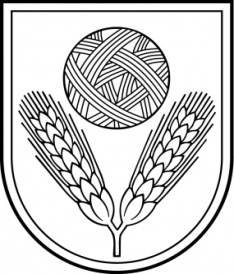 Rēzeknes novada DomeReģ.Nr.90009112679Atbrīvošanas aleja 95A, Rēzekne, LV – 4601,Tel. 646 22238; 646 22231, Fax. 646 25935,e–pasts: info@rezeknesnovads.lvInformācija internetā: http://www.rezeknesnovads.lvKārtas Nr.Vārds, uzvārds/ nosaukumsPersonas kods/ reģistrācijas nr.Dzīvesvietas adrese/ juridiskā adreseAtzīme par iesniegtajiem dokumentiemParaksts par reģistrācijas apliecības saņemšanuKartītes Nr.Vārds, uzvārds/ nosaukumsPārstāvja vārds, uzvārdsDalībnieka piedāvātā cenaParaksts par pēdējo solīto cenu